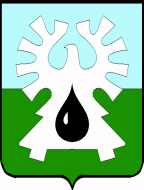 ГОРОДСКОЙ ОКРУГ УРАЙХанты-Мансийского автономного округа - ЮгрыАДМИНИСТРАЦИЯ ГОРОДА УРАЙПОСТАНОВЛЕНИЕот_______________	№_________О внесении изменений в приложение к постановлению администрации города Урай от 01.12.2020 №2965В соответствии со статьями 144, 145 Трудового кодекса Российской Федерации:1. Внести в приложение к постановлению администрации города Урай от 01.12.2020 №2965 «Об утверждении Положения об установлении системы оплаты труда работников учреждений физической культуры и спорта города Урай» изменения согласно приложению.2. Директору муниципального автономного учреждения «Спортивная школа «Старт» (Р.А. Капустин) провести организационные мероприятия в связи с изменениями условий труда работников учреждения согласно Трудовому кодексу Российской Федерации.3. Службе обеспечения кадровой работы и противодействия коррупции управления по развитию местного самоуправления администрации города Урай (Н.П.Ануфриева) провести организационные мероприятия в связи с изменениями условий труда руководителя учреждения согласно Трудовому кодексу Российской Федерации.4. Опубликовать постановление в газете «Знамя» и разместить на официальном сайте органов местного самоуправления города Урай в информационно-телекоммуникационной сети «Интернет».5. Контроль за выполнением постановления возложить на заместителя главы города Урай Е.Н. Подбуцкую.Глава города Урай	 Т.Р. ЗакирзяновПриложение к постановлению администрации города Урайот ______________ №_______Изменения в Положение об установлении системы оплаты труда работников учреждений физической культуры и спорта города Урай1. Пункт 1.5 раздела 1 изложить в новой редакции:«1.5. Регулирование размера заработной платы низкооплачиваемой категории работников до минимального размера оплаты труда, установленного федеральным законом, с применением к нему районного коэффициента и процентной надбавки к заработной плате за стаж работы в районах Крайнего Севера и приравненных к ним местностях (при условии полного выполнения работником норм труда и отработки месячной нормы рабочего времени) осуществляется руководителем в пределах средств фонда оплаты труда.».2. В пункте 4.5 раздела 4:1) слова «Размер выплаты тренерам за подготовку» заменить словами «Размер выплаты за подготовку и (или) участие в подготовке одного»;2) слова «При определении размера выплаты тренеру» заменить словами «При определении размера выплаты за подготовку и (или) участие в подготовке одного спортсмена (команды) высокого класса».3. Строку 1 таблицы 13 пункта 4.10 раздела 4 изложить в новой редакции:«».4. В пункте 5.3 раздела 5 слова «4.6,» исключить.5. Таблицу 15 пункта 5.5 раздела 5 изложить в новой редакции:«Таблица 15Показатели оценки эффективности и результативности руководителя и заместителей руководителя учреждения для определения размера премиальной выплаты».6. Абзац второй пункта 5.6 изложить в новой редакции:«Руководителю учреждения снижается размер премиальной выплаты по итогам работы за месяц в размере до 100% в случае применения к нему дисциплинарного взыскания. При снижении размера премиальной выплаты по итогам работы за месяц учитывается характер совершенного дисциплинарного проступка, его тяжесть, обстоятельства, при которых он совершен. Снижение премиальной выплаты по итогам работы за месяц производится в тот расчетный период, в котором было применено дисциплинарное взыскание, оформляется распоряжением администрации города Урай с обязательным указанием причин.».7. Абзац второй пункта 5.7 изложить в новой редакции:«Заместителю руководителя снижается размер премиальной выплаты по итогам работы за месяц в размере до 100% в случае применения к нему дисциплинарных взысканий. При снижении размера премиальной выплаты по итогам работы за месяц учитывается характер совершенного дисциплинарного проступка, его тяжесть, обстоятельства, при которых он совершен, а также предшествующие результаты исполнения своих должностных обязанностей. Снижение премиальной выплаты по итогам работы за месяц производится в тот расчетный период, в котором к заместителю руководителя учреждения было применено дисциплинарное взыскание, оформляется приказом руководителя учреждения с обязательным указанием причин.».1.За почетное звание «Заслуженный работник физической культуры Российской Федерации», «Заслуженный учитель Российской Федерации»;за государственные награды в области физической культуры и спорта, включая почетные звания в области физической культуры и спорта Российской Федерации и СССР;за почетные спортивные звания «Заслуженный тренер России», «Заслуженный мастер спорта России», «Заслуженный мастер спорта СССР»50%№ п/пПоказатели эффективности работыКритерии оценки эффективности работыЗначение показателя, %1Критерии по основной деятельности учрежденияКритерии по основной деятельности учрежденияКритерии по основной деятельности учреждения1.1Отсутствие или наличие жалоб со стороны получателей услуг на предоставляемые услуги в рамках муниципального задания, касающиеся работы тренера, работы с детьми.Отсутствие жалоб51.1Отсутствие или наличие жалоб со стороны получателей услуг на предоставляемые услуги в рамках муниципального задания, касающиеся работы тренера, работы с детьми.Наличие жалоб01.2Отсутствие или наличие жалоб со стороны получателей услуг, оказываемых учреждением в рамках муниципального задания и на возмездной основе, касающиеся материально-технической базы учреждений спортаОтсутствие жалоб51.2Отсутствие или наличие жалоб со стороны получателей услуг, оказываемых учреждением в рамках муниципального задания и на возмездной основе, касающиеся материально-технической базы учреждений спортаНаличие жалоб01.3Своевременное выполнение распоряжений, указаний, поручений главы города Урай, заместителей главы города Урай, муниципальных правовых актов города УрайСоблюдение сроков51.3Своевременное выполнение распоряжений, указаний, поручений главы города Урай, заместителей главы города Урай, муниципальных правовых актов города УрайНарушение сроков01.4Обеспечение информационной открытости учреждения:1.41) официальный сайт учрежденияНаличие актуальной информации 11.41) официальный сайт учрежденияОтсутствие актуальной информации 01.42) официальный сайт для размещения информации о государственных (муниципальных) учреждениях (bus.gov.ru)Соблюдение сроков размещения информации11.42) официальный сайт для размещения информации о государственных (муниципальных) учреждениях (bus.gov.ru)Нарушение сроков размещения информации01.5Отсутствие или наличие необоснованных фактов нарушений законодательства Российской Федерации, выявленных по результатам проверок правоохранительных, контрольных и надзорных органов по вопросам:- соблюдения правил пожарной безопасности;- охраны труда работников;- санитарного состояния зданий, помещенийОтсутствие предписаний31.5Отсутствие или наличие необоснованных фактов нарушений законодательства Российской Федерации, выявленных по результатам проверок правоохранительных, контрольных и надзорных органов по вопросам:- соблюдения правил пожарной безопасности;- охраны труда работников;- санитарного состояния зданий, помещенийНаличие предписаний, исполненных в установленный срок11.5Отсутствие или наличие необоснованных фактов нарушений законодательства Российской Федерации, выявленных по результатам проверок правоохранительных, контрольных и надзорных органов по вопросам:- соблюдения правил пожарной безопасности;- охраны труда работников;- санитарного состояния зданий, помещенийНаличие неисполненных предписаний01.6Отсутствие или наличие зарегистрированных случаев травматизма граждан и работников за отчетный периодОтсутствие случаев41.6Отсутствие или наличие зарегистрированных случаев травматизма граждан и работников за отчетный периодНаличие случаев02Критерии экономической деятельности учрежденияКритерии экономической деятельности учрежденияКритерии экономической деятельности учреждения2.1Отсутствие или наличие необоснованных фактов нарушений законодательства Российской Федерации, выявленных по результатам проверок правоохранительных, контрольных и надзорных органов, по вопросам:- нецелевого использования бюджетных средств;- нецелевого использования недвижимого имущества и особо ценного движимого имущества, закрепленного на праве оперативного управления;- размещения заказов на поставку товаров, выполнение работ и оказание услугОтсутствие предписаний42.1Отсутствие или наличие необоснованных фактов нарушений законодательства Российской Федерации, выявленных по результатам проверок правоохранительных, контрольных и надзорных органов, по вопросам:- нецелевого использования бюджетных средств;- нецелевого использования недвижимого имущества и особо ценного движимого имущества, закрепленного на праве оперативного управления;- размещения заказов на поставку товаров, выполнение работ и оказание услугНаличие предписаний, исполненных в установленный срок22.1Отсутствие или наличие необоснованных фактов нарушений законодательства Российской Федерации, выявленных по результатам проверок правоохранительных, контрольных и надзорных органов, по вопросам:- нецелевого использования бюджетных средств;- нецелевого использования недвижимого имущества и особо ценного движимого имущества, закрепленного на праве оперативного управления;- размещения заказов на поставку товаров, выполнение работ и оказание услугНаличие неисполненных предписаний02.2Организация контроля исполнения контрактов на поставку товаров, выполнение работ и оказание услугОтсутствие контрактов с нарушением контрагентами условий исполнения контрактов, по которым не осуществлялись претензионно-исковые мероприятия32.2Организация контроля исполнения контрактов на поставку товаров, выполнение работ и оказание услугНаличие контрактов с нарушением контрагентами условий исполнения контрактов, по которым не осуществлялись претензионно-исковые мероприятия03Критерии спортивной деятельности учрежденияКритерии спортивной деятельности учрежденияКритерии спортивной деятельности учреждения3.1Стабильность состава занимающихся, регулярность посещения ими тренировочных занятий (не менее 70% от списочного состава)Достижение показателя33.1Стабильность состава занимающихся, регулярность посещения ими тренировочных занятий (не менее 70% от списочного состава)Недостижение показателя03.2Выполнение занимающимися спортивных разрядов, присвоение спортивных званийНаличие факта33.2Выполнение занимающимися спортивных разрядов, присвоение спортивных званийОтсутствие факта03.3Реализация программ спортивной подготовки в соответствии с учебным планом и расписанием тренировочного процессаСоблюдение сроков23.3Реализация программ спортивной подготовки в соответствии с учебным планом и расписанием тренировочного процессаНарушение сроков03.4Отсутствие или наличие нарушений по исполнению Единого календарного плана спортивных мероприятийНаличие нарушений23.4Отсутствие или наличие нарушений по исполнению Единого календарного плана спортивных мероприятийОтсутствие нарушений04Критерии по деятельности, направленной на работу с кадрамиКритерии по деятельности, направленной на работу с кадрамиКритерии по деятельности, направленной на работу с кадрами4.1Укомплектованность учреждения персоналом по основному виду деятельности75% и более34.1Укомплектованность учреждения персоналом по основному виду деятельностиМенее 75%04.2Соблюдение сроков повышения квалификации работников учрежденияСоблюдение сроков34.2Соблюдение сроков повышения квалификации работников учрежденияНарушение сроков04.3Текучесть кадров (персонала по основному виду деятельности)Не более 10%34.3Текучесть кадров (персонала по основному виду деятельности)Более 10%0